	OBECNÍ   ÚŘAD  V ŘÍMOVĚ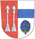 PSČ: 37324                okres  ČESKÉ  BUDĚJOVICE             tel./fax  00 420   387987236č.j.: 		dne: 22.3.2020 		vyřizuje: Ing. Lenka Šímová	               tel: 607 954 875email: simova@studiomap.czOznámení o projednání z důvodu zaslání nesprávných dokumentů k projednání územní studie „Plocha pro bydlení Horní Římov 4A, 4B, 4C“ , konkrétně  se jednalo o Oznámení o projednání ze dne 20.2.2020 a Veřejná vyhláška ze dne 20.2.2020, obecní úřad Římov jako pořizovatel, zasílá nové Oznámení o projednání  územní studie „Plocha pro bydlení Horní Římov 4A, 4B, 4C“, které zní: Obecní úřad Římov, jako pořizovatel územní studie „Plocha pro bydlení Horní Římov 4A, 4B, 4C“ podle § 6 odst. 2 zákona č. 183/2006 Sb., o územním plánování a stavebním řádu, ve znění pozdějších předpisů (dále též jen "stavební zákon"), oznamuje projednání územní studie „Plocha pro bydlení Horní Římov 4A, 4B, 4C“.K návrhu územní studie mohou všichni uplatnit svá písemná vyjádření a to do 27. dubna 2020 u pořizovatele (Obecní úřad Římov, Náměstí J. Gurreho 2, Římov) K vyjádření uplatněnému po této lhůtě se nepřihlíží.Kompletní dokumentace územní studie je k nahlédnutí a případnému stažení na webových stránkách obce v sekci „úřední deska“ na adrese: https://www.rimov.cz.Ing. Lukáš Babkastarosta obce ŘímovRozdělovník: dotčený orgánadresaidentifikátor datové schránkyMagistrát města České Budějovice odbor ochrany životního prostředí odbor památkové péčeodbor dopravy a silničního hospodářstvínám. Přemysla Otakara II. 
České Budějovice 1
37001 České Budějovicekjgb4yxMinisterstvo životního prostředí, odbor výkonu státní správy II, Mánesova 3a, 370 01 České Budějovice9gsaax4Ministerstvo průmyslu a obchodu, sekce energetiky, Na Františku 32, 110 15 Praha 1bxtaaw4Ministerstvo dopravynábřeží L. Svobody 12, 110 15 Praha 1n75aau3Ministerstvo obrany, oddělení ochrany územních zájmů Čechy, sekce nakládání s majetkem MOHradební 12/772, Praha 1hjyaavkMinisterstvo vnitra, odbor správy majetku, P. O. BOX 21/OSM, 170 34 Praha 76bnaawpPozemkový úřad České BudějoviceRudolfovská 80, 370 78 České Budějovicez49per3Ministerstvo kulturyMaltézské náměstí 471/1, 118 11 Praha 1 – Malá Strana8spaaurJihočeský kraj, Krajský úřad, odbor životního prostředí, zemědělství a lesnictvíodbor kultury a památkové péče, odbor dopravy a silničníhoodbor regionálního rozvoje, územního plánování, stavebního řádu a investicU Zimního stadionu 1952/2, 370 76 České Budějovicekdib3rrKrajská hygienická stanice Jihočeského krajeNa Sadech 25, 370 71 České Budějoviceagzai3cKrajská veterinární správa pro Jihočeský kraj, inspektorát České Budějovice, Severní 9, 370 10 České Budějoviced2vairvObvodní báňský úřad pro území krajů Plzeňského a JihočeskéhoHřímalého 11, 301 00 Plzeňm4eadvuStátní úřad pro jadernou bezpečnost, regionální centrum, Schneiderova 32, 370 01 České Budějoviceme7aazbHasičský záchranný sbor Jihočeského kraje, Pražská 52b, 370 04 České Budějoviceph9aiu3Státní energetická inspekce, územní inspektorát pro Jihočeský kraj, Lipenská 17, 370 01 České Budějovicehq2aev4Česká inspekce životního prostředí, oblastní inspektorát České Budějovice,U Výstaviště, P.O.BOX 32 16
37021 České Budějovicev3cdzr7Agentura ochrany přírody a krajiny ČR, Regionální pracoviště Jižní Čechy (Agentura ochrany přírody a krajiny České republiky)nám. Přemysla Otakara II. 121/34
37001 České BudějoviceqxcdyntOprávnění investořiadresaidentifikátor datové schránkyJihočeský vodárenský svazČeské Budějovice, S. K. Neumanna 292/19, 370013zhv2ekPovodí Vltavy, státní podnikPraha, Holečkova 3178/8, 15000gg4t8hfČEVAK a.s.České Budějovice, Severní 2264/8, 370103ndg7rfE.ON Distribuce, a.s.České Budějovice, F. A. Gerstnera 2121/6, 37001nf5dxbuT-Mobile Czech Republic a.s.Praha, Tomíčkova 2144/1, 14800ygwch5iNa vědomíadresaidentifikátor datové schránkyMagistrát města České Budějovice stavební úřad odbor územního plánování, oddělení územního plánovánínám. Přemysla Otakara II. 
České Budějovice 1
37001 České Budějovicekjgb4yx